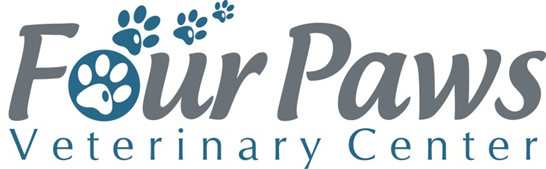 (925) 829-7297Feline Health Care Standards and RecommendationsKitten Stage:  Birth to First Year  Vaccines:  Feline Upper Respiratory Viruses “FVRCP”:   Boosters required every 3 weeks; Starting at 8 weeks up to 16 weeks.  Repeat 1 year later.Rabies:  Given at 16 weeks. Repeat 1 year later.Feline Leukemia “FeLV”:  Two boosters before 16 weeks.  Repeat annually.Intestinal Parasite Prevention & Control (Deworming):  2 to 4 doses of an appropriate dewormer before 16 weeks.  Repeat annually.Fecal Examinations:  Two stool samples checked before 16 weeks.Flea & Tick Control:  Repeat monthly after 9 weeks.  Preferred Products:  Frontline Plus, Advantage Multi, and Revolution Topical.  Ask any Four Paws Health Care team member what flea products deserve caution.Heartworm Prevention:  Topical prevention given monthly after 9 weeks. Spaying or Neutering:   Generally at 6 months of age.  All females should be spayed prior to first heat.Blood Screening:  Feline Leukemia (FeLV) & FIV test before 16 weeks.  Pre-surgical blood work at time of spay or neuter.Adult/Mature:  1st year and Beyond: Vaccines:Feline Upper Respiratory Viruses “FVRCP”:  Booster required every 3rd year.    Rabies:  Booster every 3rd year.Feline Leukemia “FeLV”:  Boosted annually. Intestinal Parasite Prevention & Control (Deworming):  Dewormed annually.Fecal Examinations:  Performed every 6-12 months.Flea & Tick Control:  Monthly for life.Preferred Products:  Frontline Plus, Advantage Multi, and Revolution Topical.  Heartworm Prevention:  Oral or topical prevention applied monthly for life; Annual testing to confirm effectiveness.  Preferred Products:  Revolution, Advantage Multi.Urinalysis, Blood and Blood Pressure Screening:  Every 1 to 3 years.  More frequently if medically necessary.Senior years:  8 years and Beyond:Urinalysis, Blood, and Blood Pressure Screening:  Every 6 to 12 months.  More frequently if medically necessary.X-Rays/Ultrasound Screening:  Whole body imaging after 10 years of age.